 Graduate and Professional Student Association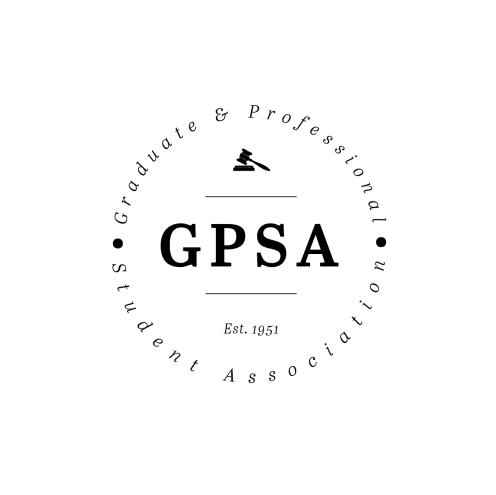 The Pennsylvania State University315 HUB-Robeson CenterUniversity Park, PA 16802Email: gpsaoffice@gmail.com Action Items:Looking for a someone to serve on the Sexual ,violence and prevention round tableIf you haven’t registered for the Town Hall Please DoLast Day to buy Winter Gala Tickets will be tomorrow (12/5)					     Legislation Passed:Bill 69-16: GWIS Voices 2020 Conference Co-SponsorshipBill 69-17: Spring 2020 Graduate Writing Boot Camp (GWBC) Spending BillAgendaCall to Order: 6:01 PMRoll Call - Appendix IAdoption of the Agenda - ApprovedApproval of Past Meeting Minutes from 11/13 - ApprovedOpen Student ForumDan Murphy - Member of State College Borough CouncilMayor Yahn will be stepping down as of Dec 16th11 people explained why they should be mayor Interviews for mayor will be posted to c.net as well as the videos Many people spoke about affordable housing, diversity equity and inclusions, the shoot last month and more31 years younger than the 2nd closes person on the councilIf you have any thoughts or concerns about the council please reach out to meQuestion: Claire is there a way for us to see the members who are running Answer: Yes onlineQuestion: Did any one on the council express interest? - NoRichard: Jim Neals has come to speak to the students. 	Special Presentations— Fallan S. Frank, Program Coordinator, Paul Robeson Cultural CenterFallan Frank - started in 2018The PRCC is committed to leadership skills and social justice issuesDirector is Carlos Wiley along with 8 other staff membersFacilities that the PRCC uses are the library lounge, study tables, student organizations offices, conference rooms and Heritage HallThe PRCC throws programs such as Hasan Minaj , Blue and White pep rally, Birthday bashes and many more speakers such as Wale and a member of the Central Park 5Programming areas such as Hidden education workshops, Prep Rallies, Social justice retreats, leadership summit women and emPowerment Symposium, student advisory board and PRCC Ambassadors and Marketing Students and PRCC weekly news letterStudent organizations that are housed in the PRCC: NCNW, BluePrint, Robert Banez, Sovereign, QTPOC, and moreBluePrint-  Mentor program for students who are entering there first year at the University Park Campus. Question (AWH):  Is BluePrint offered to graduate students? -NoExecutive Officer Reports President—Claire Kelling Looking for a someone to serve on the Sexual ,violence and prevention round tableMeets about every other week We are getting ready for the town Hall and we are doing well with logistics115 people have registers and please register if you haven’t If you are facilitating a table please stay afterAlso looking for one more facility 140 tickets sold for the Winter GalaLast day to buy tickets will be tomorrowPlease be in touch with Argha for ticketsEquity report is the final report and we are trying to figure out how we will publish thisWorking on getting funding for the student engagement network funding Working on students for graduate- undergrad panelGPSA looking into special meeting campuses and making sure they get there representationSpecial mission Campuses include: Dickinson Law, Hershey  and the medical school Vice President—Charles TierneyLining up speakers for the SpringBrianna Ezray from the library as a potential speakerNatasha Gates will be the student health insurance advocate and come and speakDirector of the student legal services board Substance abuse come speak potentialTreasurer—Alex ZhaoSend in reimbursements if you have themSecretary—Fuzzy Williams-McKenzieIf there is anything you need as far as name tags please let me knowFaculty Senate—Star SharpEnrollment for undergraduates for international students have been droppingNew program that University Park has for students who boarder PA can get instate tuitionStudents who use the common app and apply to Penn State normally go to there instate land grantPeople want to keep there PSU emails to continue to engage with Penn StatePenn State has a $6.8 Billion incomeWe need to find Undergrad classes that are not working for studentsAre the Math classes the same at University Park as the ones at common wealth campusesIf you as a grad student are doing something you believe is not making sense in any aspect please contact the facility senate chairNext faculty senate meeting will be January 15th at 1:30PMQuestion: Enrollment targets ? - Answer: I’m sure they do have themGraduate Council—Alexander Wilson-Heid -N/ANew BusinessBill 69-15: Co-Sponsorship of Association of Women Geoscientists Outreach EventMission is to attract middle school and high school girls to geosciencesThere will be graduate presentations for the girlsGabriella Harris (President of AWG) - Art will be features as well girls, learn about what women are doing in geosciences, learn about careers and school adoptions in Penn stateQuestion: What are you targeting? Answer: middle and high school studentsQuestion: do you look in girls who are in under represented groups - A: YesAlex Z. I need a motion to be made so the price of the total can be correctedMotion made to make total to $618.75Motion made to take out partiallySteven how’d you get $618.75?Alex Z. - The previous budget was just sandwich’s this includes sandwiches and moreIs there a motion to move this by unanimous consent? Motion made and seconded Bill 69-16: GWIS Voices 2020 Conference Co-SponsorshipProfessional development activity that includes speakers and panels CEO of PWC will be the main speakerGWIS is asking us for $2,000 to cover lunchAWH- do you expect a lot of high school students to be involved this year? - A: We normal have 10-15 high schoolers comeSteven B - We have to pay $2,000 because of the 10% rule of UPACAre we looking into bring people of color and people with disabilities? - Yes We AreVoted passes 31-0Bill 69-17: Spring 2020 Graduate Writing Boot Camp (GWBC) Spending BillAlex Z. - Do you know how many people where there?Hannah - 44 applications for writing book camp with more people trying to get inSessions were pretty full and is pretty popular. It Is possible to increase the number of grad students . If anything increase the number of participants.Q:  Whats keeping the boot camp from expanding ? - A: room (The Room is too small)First week is 5 weeks the second one is 4 weeksVote passes 31-0Resolution 69-06: Call to Change UPAC Funding RestrictionsUPAC’s funding for grad students presenting research when traveling is not consistent with GPSA’s values of consistency		A GPSA resolution would be very powerful if this passesSteven : Are you saying students can’t get reimbursed if they want go on a trip - A: NoUPAC has a policy that will only give $500 for any student traveling by themselvesThis is also happening at the different colleges of the university level as wellWe have seen UPAC try to deny our funding because of the same languageVery bad precedent Motion and moved by unanimously consentResolution 69-07: Statement on InclusionNot enough in our constitutionPlease look at diversity inclusion and equityWe as a committee want to prioritize diversity and inclusion in all of our billsGives you space to look at bills you may not be focused onAWH- What is your vision if this gets approved to the world?A: We want to make sure that every bill is looked in a diversity and inclusion lensesClaire: This resolution would also govern future assemblies over the long runAWH: We should inform future delegates about this in the futureClaire: All legislation will be looked at online so everyone can see thisClaire: lines 32-33 should be “ And keeping our constitution and by-laws up to date with our commitment”Motion to vote by voice vote - Motion PassesResolution 69-08: Constitutional Amendment: Inclusivity, Equity, and Anti-discriminationIf you have a issue with the diversity and inclusion you can bring it to the J-boardNick - we review legislation after it is passed and we aren’t comfortable with looking at legislation pre being passedWe would look at these thing after the assembly after the bill was passedJ-board can review things on our own but to also not issue what J-Boards thoughts areJ-board can strike down legislation already passedBrianne - the assembly passed something and the president didn’t like it and veto’d it them the assembly can go to the j-board.Claire: It’s pretty inappropriate for J-board to look at legislation before hand but I don’t think that’s the case here.Nick: I wouldn’t want to over  rule the assembly unless under extreme circumstancesDiego: I don’t think we will ever get to the point where we will have to have the president veto or j-board over ruleResolution 69-09: Bylaws Amendment: Inclusivity, Equity, and Anti-discriminationThe GPSA must be given one week’s notice of collaboration with any external 17 organization. The purpose is to ensure that the organization is in compliance with the 		  18 University’s Core Values including diversity, inclusion, and equity.Alex Z. - Do we have a website calendar? - Blank CalendarArgha-  Why don’t we use a They or they're instead of his or her ?Brianne- Motion to use “ Their” Motion moved and seconded by unanimous consentResolution 69-10: Constitutional Amendment: ElectionsWant a 3 vote minimum to get appointed and move to plurality Brianne - use to be in our constitution that we needed a minimum of 3 votes Nick - Eric Flagg had to a an 11 person  1 vote tie. Steven B- students should have there 1st , 2nd and 3rd choice so that people in that college can be comfortable on who they voteClaire: We are looking to see if that’s even possible. Reports Speaker of the Assembly – Terry Torres CruzContact by Global programs - Friday January 10th is looking for student to fill there panels especially for international studentsCommitteesAdvocacy and Human Diversity – Amanda Burton Working on a group that’s working on mentoring, internships and Yoga classes with the IM buildingProfessional Development – Rob Griggs (Hannah) Brought the bill for the writing boot camp and to hopefully get them to you next semester Claire: What are those things that will be added to the bill?Hannah: Professional headshots and we will provide the rest in slack Programming – Arghajeet SahaPlease collect tickets for tomorrow for the winter galaNeed help from he programming committee, need help for people checking into ticketsWe are not funding the TedX Community Service – Trevor Bero (Steven)Winter Gala will be this Saturday and for donations for the women resources centerOn the website there is information on the donationsCash Donations will be available for peopleInternal Development – David DopfelIf anyone has comments on the amendments please let me knowLiaisons	Claire - Alumni Association is not interested in GPSA reportAlex Z. (Library and information and technology services )-  The Penn State Go app to go live early next semester, people are wondering if Box is necessary since we will have G-SuiteBrianne - Your entire drive will wiped  in your G-suite after you graduateAlex - you can have unlimited storage that the alumni association offersAlex Z- census committee is also meeting tomorrowMandy (PSU Libaries) - Penn State Cad will be betterJudiciary—The Honorable Nick Dietrich Start woking on updating the bi-laws as soon as I’m doneStudent Trustee – Bryan CullerCurrently on working group committeesLooking forward to working on diversity committeeContinuing to advocate on diversity committeeTrying to figure the needs of all student governmentsPublic meeting on 3:30 at WPSUClaire and Charles have done a great job with board leadershipAdvisor—Adam Christensen - N/AComments for the Good of the Order Adjournment 7:58 PM						Appendix I		U= Unexcused Absence  E= Excused Absence  A= Abstain  Y= Yes  N= No							Appendix II		U = Unexcused Absence       E= Excused absence	P = Present    L= LateGPSA 69th Assembly MeetingWednesday, December 4, 20196:00 pm | 108 WartikOfficeNameBill: 69-16Bill: 69-17Graduate CouncilBaily Thomas (Engineering)EEGraduate CouncilArghajeet Saha (Ag. Sci.)YYGraduate CouncilAlexander Wilson-Heid (IGDP)YyGraduate CouncilCatherine Okafor (Education)YyGraduate CouncilKatie Warczak (Liberal Arts)yyAssemblyAgricultural SciencesMandy BurtonyyAgricultural SciencesTerry Torres CruzyyArt & ArchitectureMelissa Leaym-FernandezEECommunicationsLitzy GalarzayyEarth and Mineral SciencesKshitij (Shi-dish) DawaryyEarth and Mineral SciencesSamantha StaskiewiczyyEberly College of ScienceSantina CruzyyEberly College of ScienceYasha DuggalyyEberly College of ScienceGrace UsherEEEducationAzaria CunninghamyyEducationRob GriggsyyEducationAaron RillEEEngineeringBahman SheikhyyEngineeringMin Gyung YuyyEngineeringJon YoungyyEngineeringHannah NolteyyEngineeringZafar AnwaryyHealth and Human DevelopmentSo Young ParkEEHealth and Human DevelopmentNicole StrockyyInformation Sciences and TechnologyRichard CanebayyInter-Collegiate Degree ProgramSteven BaksayyInter-Collegiate Degree ProgramDavid DopfelyyLiberal ArtsTrevor BeroEELiberal ArtsChloe McGuireyyLiberal ArtsDiego HernandezyyNursingSanga JungEESchool of International AffairsRufina RoyEESchool of LawAlberto Hernandez FranksEESchool of LawMelanie OumayySchool of LawEmma RobertsonyySmeal College of BusinessFrank RossyyAt-Large DelegateDivyasree (DIVYA) Pai (Engineering, Indian Grad Student Assocation)yyAt-Large DelegateAdilson González M. (Comm, LGBTQA Coalition)yyAt-Large DelegateKaty Gerace (IGDP)yyAt-Large DelegateRenato Guadamuz (Engineering, LAGRASA)yyAt-Large DelegateIman Said (CLA, BGSA)EEOfficeName12/4/2019Executive BoardPresidentClaire KellingPVice PresidentCharles TierneypSecretaryDarius Williams-McKenziePTreasurerAlex ZhaoLFaculty SenatorBrianne PraggPFaculty Senator (Appointed)Star SharpPJudiciaryChief JusticeNick DietrichPAssociate JusticeMichelle MasseyAAssociate JusticeEmily LesherPGraduate CouncilGraduate CouncilBaily Thomas (Engineering)EGraduate CouncilArghajeet Saha (Ag. Sci.)PGraduate CouncilAlexander Wilson-Heid (IGDP)PGraduate CouncilCatherine Okafor (Education)PGraduate CouncilKatie Warczak (Liberal Arts)PAssemblyAgricultural SciencesMandy BurtonPAgricultural SciencesTerry Torres CruzPArt & ArchitectureMelissa Leaym-FernandezECommunicationsLitzy GalarzaPEarth and Mineral SciencesKshitij (Shi-dish) DawarPEarth and Mineral SciencesSamantha StaskiewiczPEberly College of ScienceSantina CruzPEberly College of ScienceYasha DuggalPEberly College of ScienceGrace UsherEEducationAzaria CunninghamPEducationRob GriggsPEducationAaron RillEEngineeringBahman SheikhPEngineeringMin Gyung YuPEngineeringJon YoungPEngineeringHannah NoltePEngineeringZafar AnwarPHealth and Human DevelopmentSo Young ParkAHealth and Human DevelopmentNicole StrockPInformation Sciences and TechnologyRichard CanebaPInter-Collegiate Degree ProgramSteven BaksaPInter-Collegiate Degree ProgramDavid DopfelLLiberal ArtsTrevor BeroELiberal ArtsChloe McGuirePLiberal ArtsDiego HernandezPNursingSanga JungESchool of International AffairsRufina RoyASchool of LawAlberto Hernandez FranksASchool of LawMelanie OumaPSchool of LawEmma RobertsonPSmeal College of BusinessFrank RossPAt-Large DelegateDivyasree (DIVYA) Pai (Engineering, Indian Grad Student Assocation)PAt-Large DelegateAdilson González M. (Comm, LGBTQA Coalition)PAt-Large DelegateKaty Gerace (IGDP)PAt-Large DelegateRenato Guadamuz (Engineering, LAGRASA)PAt-Large DelegateIman (EEMAHN) Said (CLA, BGSA)L